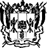 ТЕРРИТОРИАЛЬНАЯ   ИЗБИРАТЕЛЬНАЯ   КОМИССИЯВОРОШИЛОВСКОГО   РАЙОНА   ГОРОДА   РОСТОВА-НА-ДОНУПОСТАНОВЛЕНИЕ14 сентября 2020 года			№ 150-4город Ростов-на-ДонуО результатах выборов депутатов Ростовской-на-Донугородской Думы седьмого созыва по Ворошиловскомуодномандатному избирательному округу № 2На основании первого экземпляра протокола № 1 окружной избирательной комиссии о результатах выборов по Ворошиловскому одномандатному избирательному округу № 2 по выборам депутатов Ростовской-на-Дону городской Думы седьмого созыва Территориальная избирательная комиссия Ворошиловского района города Ростова-на-Дону определила результаты выборов по Ворошиловскому одномандатному избирательному  округу № 2 и установила, что в выборах приняло участие 11072 (одиннадцать тысяч семьдесят два) избирателя, что составило 44,37 % от числа избирателей, внесенных в списки избирателей на момент окончания голосования.	Голоса избирателей, принявших участие в голосовании, распределились следующим образом:за Дмитренко Илью Эдуардовича – 1508 (одна тысяча пятьсот восемь) голосов избирателей – 13,69 % от числа избирателей, принявших участие в голосовании;за Ломиворотова Виталия Геннадьевича – 7988 (семь тысяч девятьсот восемьдесят восемь) голосов избирателей – 72,53 % от числа избирателей, принявших участие в голосовании;за Овсянникова Романа Юрьевича – 589 (пятьсот восемьдесят девять) голосов избирателей – 5,35 % от числа избирателей, принявших участие в голосовании;за Онучина Антона Сергеевича – 399 (триста девяносто девять) голосов избирателей – 3,62 % от числа избирателей, принявших участие в голосовании;за Шелудько Андрея Юрьевича – 367 (триста шестьдесят семь) голосов избирателей – 3,33 % от числа избирателей, принявших участие в голосовании;На основании статей 62, 65 Областного  закона  от  12.05.2016 № 525-ЗС «О выборах и референдумах в Ростовской области» (далее - Областной закон), руководствуясь постановлением Избирательной комиссии Ростовской области от 21.05.2020 № 101-2 «О возложении полномочий окружных избирательных комиссий по подготовке и проведению выборов депутатов Ростовской-на-Дону городской Думы седьмого созыва на территориальные избирательные комиссии», Территориальная избирательная комиссия Ворошиловского района города Ростова-на-Дону ПОСТАНОВЛЯЕТ:Признать выборы депутатов Ростовской-на-Дону городской Думы седьмого созыва по Ворошиловскому одномандатному избирательному округу № 2 состоявшимися и действительными.              2. Утвердить протокол № 1 от 14 сентября 2020 года и сводную таблицу № 1 окружной избирательной комиссии о результатах выборов по Ворошиловскому одномандатному избирательному округу № 2 по выборам депутатов Ростовской-на-Дону городской Думы седьмого созыва.             3. Признать избранным по Ворошиловскому одномандатному избирательному округу № 2 по выборам депутатов Ростовской-на-Дону городской Думы седьмого созыва зарегистрированного кандидата  Ломиворотова Виталия Геннадьевича, 1986 года рождения; Ростовская область, город Ростов-на-Дону; Общество с ограниченной ответственностью «Импэкс-Дон», директор; выдвинут Всероссийской политической партией «ЕДИНАЯ РОССИЯ»,  который получил наибольшее число голосов избирателей по отношению к другим кандидатам.            4. Секретарю Территориальной избирательной комиссии Ворошиловского района города Ростова-на-Дону М.В. Зайцевой обеспечить извещение избранного зарегистрированного кандидата в депутаты Ростовской-на-Дону городской Думы седьмого созыва по Ворошиловскому одномандатному избирательному округу № 2  Ломиворотова В.Г. о необходимости представления в Территориальную избирательную комиссию Ворошиловского района города Ростова-на-Дону документов согласно части 1 статьи 65 Областного закона о прекращении полномочий, несовместимых со статусом депутата представительного органа муниципального образования.             5. Направить настоящее постановление, первые экземпляры протокола № 1 и сводной таблицы окружной избирательной комиссии о результатах выборов по Ворошиловскому одномандатному избирательному округу № 2 по выборам депутатов Ростовской-на-Дону городской Думы седьмого созыва в Муниципальную избирательную комиссию города Ростова-на-Дону.            6. Опубликовать настоящее постановление в средствах массовой информации.Председатель комиссии		                                                В.А. Колупаев                                               Секретарь комиссии			                                                М.В. Зайцева     	М.П.